                                                                            وزارت علوم، تحقیقات و فناوری                         	   ف-5-2 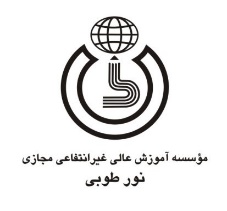                                                                          مؤسسه آموزش عالی نور طوبی                                                                                                                                                                                                             شماره:                                                                                                                                                                                                                                تاریخ:                                                                                                                                                            پیوست:   بسمه تعالیاخذ نظریه داور خارجی در خصوص پایان‌نامه کارشناسی‌ارشدسرکار خانم/جناب آقای ............................................استاد محترم داور   با سلام و احترام، ضمن تشکر و قدردانی از زحمات جنابعالی و همکاری با این مؤسسه، به پیوست یک جلد پایان نامه کارشناسیارشد دانشجو ............................... به شماره دانشجوئی ………………. در رشته- گرایش حسابداری با موضوع ………………………………………………………………………………………………………………….  جهت بررسی و اعلام نظر ارسال می‌گردد. خواهشمند است حداکثر ظرف مدت یک هفته، بررسیهای لازم را بعمل آورده و در جلسه دفاع در تاریخ مقرر حضور به هم رسانید.*دانشجو موظف است حداقل دو هفته قبل از تاریخ دفاع، یک نسخه از پایان‌نامه خود را به داورهای محترم تحویل نماید*	                                                                                                                                                                                                                با تشکر و احترام مجدد                                                                                                معاونت پژوهش، فناوری و تحصیلات تکمیلی معاونت پژوهش، فناوری و تحصیلات تکمیلی     با سلام و احترام؛ باتوجه به بررسی بعمل آمده در خصوص پایان‌نامه فوق، به استحضار میرساند که با توجه توضیحات ذیل قابلیت دفاع دارد.   پس از انجام اصلاحات به شرح ذیل قابلیت دفاع دارد.   قابلیت دفاع ندارد.شرح مختصري از اصلاحات لازم پیش از برگزاری جلسه دفاعیه: ........................................................................................................................................................................................................................................................................................................................................................................................................................................................................................................................................................................................................................................................................................................................................................................................................................................................................................................................................................................................................................................................................................................................................................................................................................................................................................................................................................................................................................................................................................................................................................................................................................................................................................................................................................................................................................................................................................................................                                                                                                          نام و نام‌خانوادگی استاد داور مدعو خارجی                                                                                                                    تاریخ و امضاء